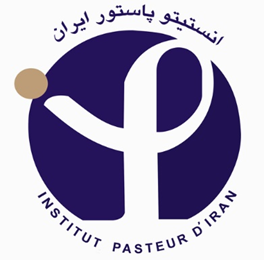 کلکسیون میکروبی ایرانفرم شماره 2فرم امانت گذاری (باکتری و آرکی باکتری )محقق امانت گذار :سازمان امانت گذار :آدرس  :تلفن  :فکس  :پست الکترونیک :اطلاعات این فرم در مرکز اطلاعات MCI  ذخیره و بصورت خلاصه در کاتالوگ سویه درج خواهد شد (در مورد بندهای 1،2،4،5 اگر شما سویه را جدا سازی کرده اید و بندهای 6،7 در صورتیکه سویه یک  TYPE Strain  است).عنوان نام مولفین و سال انتشار مقاله : .....................تاریخچه جداسازی (اگر شما سوش را جداسازی نکرده اید نام کسی را که از وی دریافت کرده اید ذکر کنید) .......................................................................................سویه در اختیار کلکسیونهای دیگری قرار دارد؟ ..............................کشور ماخذ : .............................جزئیات جداسازی :تاریخ جداسازی : ........................جدا شده توسط : ......................... منبع  جداسازی : ..................... محل جداسازی :  .....................منبع / محل شناسایی شده توسط : ........................آیا این سویه  Type Strain است؟         بله :                 خیر: بعنوان سویه جدید ثبت شود؟              گونه جدید :          زیر گونه جدید :هرگونه اطلاعاتی از فنوتیپ و ژنوتیپ سویه بسیار حائز اهمیت است.شرایط رشد پیشنهادی ( لطفا جزئیات فرمول را پیوست نمایید )محیط کشت : .......................................................دما : ..............................هوازی :                             بیهوازی :                           شرایط دیگر :محیط اختصاصی برای اهد اف خاص (اسپور سازی و ......) در صورت نیاز : ..................................روش پیشنهادی نگهداری طولانی مدت :آیا سویه بیماری زا است ؟بله :                                خیر :                                 مشخص نیست :اگر بله لطفا ارگان (های) هدف مشخص شود : ................................. منبع :...............................سطح بیو ایمنی 1 :                                        2:10- شماره دسترسی به سکانس ژن 16s RNA : .........................................11-اطلاعات دیگر ( سمیت وفیزیولوژی و اکولوژی و فیلوژنی ......) لطفا منابع ذکر شود...............................................................................................12- منابع:............................................................................................13- نظرات :................................................................................................................................................................................................................................................................................امضاء محقق : ...........................          تاریخ :............................ 